JULIE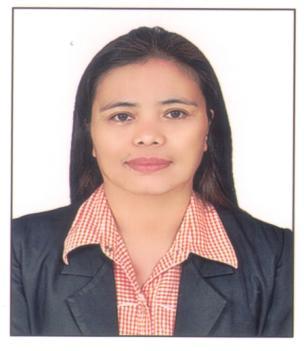 JULIE.363307@2freemail.com  SUMMARY OF QUALIFICATIONSOver 10 years of experience in  HR & Accounting Demonstrate ability to work minimum supervision or team player Professional communications skills include fluency in English (with IELTS test - CLB6) Graduate of B.Sc. in Commerce Computer Skills include – MS Office, internet & email, WPS – Wages Protection System - Software Visual Finance & Logistics (Accounting Software), ERP & Great PlainsPROFESSIONAL EXPERIENCEAccounts AssistantArabian Jerusalem Equipment Trading Co. LLC	November 24, 2009 – June 30, 2017Industrial 10,  P.O. Box 37 Sharjah, United Arab EmiratesDuties & ResponsibilitiesHandling Accounts receivables/payables (suppliers' invoices of workshop) Preparation of daily Bank deposits Telex transfer made to International suppliers' Daily Accounting transactions (Debit Note, Credit Note, Journal, Receipts and Payment vouchers) Monthly payroll (Yard  & Staff) Calculation of employees' leave/end of service (gratuity) Reconciliation of Ledger (Old & New Software) Monthly sales commission report Inter-company transactions Petty cash fund Transactions Releasing of prepaid Cheques to suppliers Workshop related works like delivery note, (clerical Support to Finance Manager, scanning, mailing & photocopying) Filing & Safekeeping of files Attend to other task assigned by the Finance Manager Personnel AssistantKalinisan Steam Laundry , Inc.	June 01, 200 - June 02, 2009Quezon City,  PhilippinesHuman Resources DepartmentDuties & ResponsibilitiesPayroll FunctionsTimekeeping of casuals employee Monitoring of other deductions Payroll entries, cheque request & payslip Payroll Disbursement Encode casuals payroll for alpha listing Recruitment Functions Initial interview or preliminary interview Test Administrative Placement Employment requirement Company Rules & Regulations Orientation (CRR) Wages & Benefits Administration Prepares Employment contract & ID’s Prepares mancount/masterlist Process company benefits such as emergency loan, uniforms, Bonus Prepares law mandated benefits, 13th month pay, 14th month Prepares payment for SSS, PAG-IBIG, Philhealth & ECC monthly remittances Posting of employees SSS, PAG-IBIG & Philhealth contributions General files are maintained 201 Files maintenanceCompensation & Benefits AssistantKALINISAN STEAM LAUNDRY, INC. January 17, 1997 – May 31, 2003 Quezon City, PhilippinesHuman Resources DepartmentDuties & ResponsibilitiesMonitors daily attendance and work schedules of all employees Maintain an accurate records of vacation and sick leave and availments Inputs/Updates overtime, SL/VL and other timekeeping related transactions into the timekeeping system for payroll processing(Fox Fro software) Prepares the annual SL/VL cash conversion and annual SL/VL earned report Monitors and prepares MDAs of employees tardiness. Prepares employees' movement reports (R/F and Supervisor Computation of Individual Performance appraisal Prepares employees' movement reports (R/F and Supervisor) Computation of Individual Performance appraisal Conduct monthly Birthday Lunch. Monitors perfect attendance Prepares contracts and ID's of newly hired employees Disbursement of petty cash, and casuals' payroll Processed BIR application, SSS  employment report & PAG-IBIG membership In-charge of Purchase & check request of Company uniforms and other supplies Process employees monetary benefits, 13th month pay, bonuses, quit claims Materials CoordinatorGTI Sportswear, Inc. - November 29, 1998 to December 24, 1996 Quezon City, PhilippinesProduct Planning & Materials Control DepartmentDuties and Responsibilities:Prepares of LCA (letters credit Application) Making trim cards of accessories & fabric for customer references Preparing of picking/requisition slip Monitors and ordering of accessories imported & local through faxes Preparing allocation memo, request for payment Make an actual inventory of accessories Preparing packing instructions based on specs given by the respective customers Follow up with suppliers based on delivery date Prepares quantity per size/color for cutting PERSONAL DETAILSGender:	FemaleMarital Status:	MarriedVisa Status:	EmploymentPlace of Birth	Iriga City  Camarines Sur, PhilippinesCountry of Permanent Residence	PhilippinesEDUCATIONJune 1991  to October 1995	Bachelor of Science in CommerceMajor in ManagementUniversity of Saint AnthonyJune 1988 – October 1991	Bachelor of Science in AgricultureMajor in Animal ScienceCamarines Sur State Agricultural CollegeJune 1990 – 1991	Computer ProgrammingDBS Computer CenterNaga City, Camarines SurREFERENCESAvailable upon request